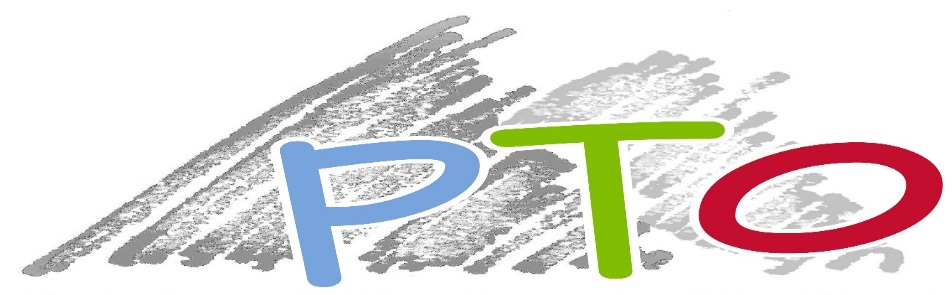 PLEASE JOIN US!The Bicentennial Drama Club Presents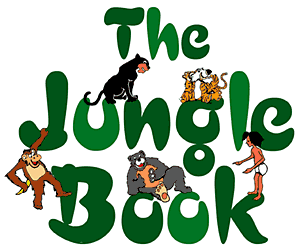  March 7th at 6:00 PM - Nashua High School SouthGeneral PTO meeting is Monday, March 16th at 10 AM. All are welcome! Come join the fun at Bicentennial on Thursday, March 12th, at 6 PM for “Book Bingo”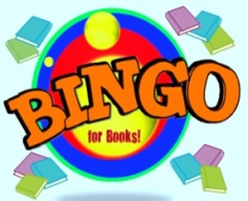 